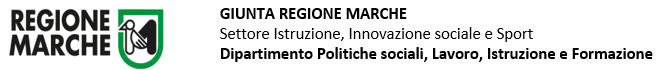 Allegato A.2 - FormularioSERVIZIO DI PSICOLOGIA SCOLASTICA: PROPOSTA PROGETTUALE DELL’INTERVENTO
A.S. 2022-20231. Titolo del progetto: progetto già attivato nell’a.s. 2021/20222. Anagrafica dell’Istituto 
Denominazione  Istituto Comprensivo (scuole primarie e secondarie di I grado) o Omnicomprensivi Istituto scolastico secondario di II grado,  Istituto statale Istituto paritarioCodice Fiscale Codice meccanografico:Sede legale Telefono E-mail							PECRappresentante legaleResponsabile del progetto, recapiti: telefono/e-mailNumero di studenti iscritti:3. Contesto di partenza (descrivere il tasso di vulnerabilità/sul totale degli studenti iscritti determinato dal n. di PDP e da altri fattori di criticità riscontrati):4. Tipologia dell’intervento4.1 Obiettivo generale (Legge Regionale n. 23/2021)Promuovere la salute ed il benessere psicofisico di allievi, genitori, insegnanti, dirigenti, personale ATA ed educativo che opera nell'ambito scolastico.4.2 Obiettivo specifico: a) contribuire al miglioramento della vita scolastica;  b) consolidare e accrescere la qualità dei percorsi formativi scolastici, sia nella dimensione dell'istruzione sia in quella educativa;  c) supportare le istituzioni scolastiche e le famiglie nello svolgimento delle loro funzioni educative;  d) programmare attività di formazione rivolta alle diverse aree del sistema scolastico.5. Destinatari: allievi
 genitori
 insegnanti
 dirigenti
 personale ATA 
 personale educativoEventuale ulteriore descrizione: 
6. Contributo richiesto (massimo 2.500,00 euro)
7. Principali attività dell’intervento (selezionare gli interventi pertinenti)Nota bene: gli interventi di consulenza individuale agli alunni sono realizzati a condizione che i genitori ricevano tutte le informazioni del caso e autorizzino tramite consenso informato. a) interventi rivolti agli allievi: 
 funzionamento sportello di ascolto; 
 attività di sostegno all'orientamento; 
 sviluppo di competenze chiave sociali e civiche; 
 sostegno allo sviluppo cognitivo, affettivo, emotivo; 
 sviluppo del senso di autostima e autoefficacia; 
 contrasto a bullismo, cyber-bullismo e diffusione delle dipendenze; 
 prevenzione di comportamenti a rischio per la salute psicologica; 
 iniziative finalizzate ad affrontare eventuali situazioni di emergenza.  b) interventi rivolti agli insegnanti, ai dirigenti, al personale ATA ed educativo: 
 promozione e valorizzazione del ruolo e della professione; 
 supporto nella gestione dei bisogni educativi speciali (BES); 
 sostegno nell'affrontare le diverse funzioni e nella gestione del gruppo classe; 
 collaborazione nella gestione del dialogo tra le culture; 
 interventi rivolti alle famiglie;
 promozione delle competenze genitoriali e della partecipazione delle famiglie in ordine alla   corresponsabilità educativa; 
 sviluppo della collaborazione scuola-famiglia.7.1 Breve descrizione della proposta progettuale con particolare riferimento alla strutturazione e organizzazione delle attività sopra previste: 7. Qualità del soggetto proponente: situazione di partenza 
Descrivere il tasso di vulnerabilità nella popolazione studentesca (Esempio numero di PDP e altro).9. Efficacia potenziale: fruibilità del servizioDescrivere le misure previste per agevolare la partecipazione dei destinatari degli interventi e per garantire un’adeguata “presa in carico dei casi complessi” ed, in particolare, per garantire continuità all’intervento anche una volta conclusa la presente azione progettuale. N. ore intervento Costo orario lordo professionista Psicologo (€)contributo richiesto(€)40,00